CollectAlmighty God,whose Son Jesus Christ fasted forty days in the wilderness,and was tempted as we are, yet without sin:give us grace to discipline ourselves in obedience to your Spirit;and, as you know our weakness,so may we know your power to save;through Jesus Christ your Son our Lord,who is alive and reigns with you,in the unity of the Holy Spirit,one God, now and for ever. Amen.Psalm 25.1-91  To you, O Lord, I lift up my soul;
      O my God, in you I trust; •
   let me not be put to shame;
      let not my enemies triumph over me.
2  Let none who look to you be put to shame, •
   but let the treacherous be shamed and frustrated.
3  Make me to know your ways, O Lord, •
   and teach me your paths.
4  Lead me in your truth and teach me, •
   for you are the God of my salvation;
      for you have I hoped all the day long.
5  Remember, Lord, your compassion and love, •
   for they are from everlasting.
6  Remember not the sins of my youth
      or my transgressions, •
   but think on me in your goodness, O Lord,
      according to your steadfast love.
7  Gracious and upright is the Lord; •
   therefore shall he teach sinners in the way.
8  He will guide the humble in doing right •
   and teach his way to the lowly.
9  All the paths of the Lord are mercy and truth •
   to those who keep his covenant and his testimonies.Glory to the Father and to the Sonand to the Holy Spirit;as it was in the beginning is nowand shall be for ever. Amen.Genesis 9.8-178 Then God said to Noah and to his sons with him, 9‘As for me, I am establishing my covenant with you and your descendants after you, 10and with every living creature that is with you, the birds, the domestic animals, and every animal of the earth with you, as many as came out of the ark. 11I establish my covenant with you, that never again shall all flesh be cut off by the waters of a flood, and never again shall there be a flood to destroy the earth.’ 12God said, ‘This is the sign of the covenant that I make between me and you and every living creature that is with you, for all future generations: 13I have set my bow in the clouds, and it shall be a sign of the covenant between me and the earth. 14When I bring clouds over the earth and the bow is seen in the clouds, 15I will remember my covenant that is between me and you and every living creature of all flesh; and the waters shall never again become a flood to destroy all flesh. 16When the bow is in the clouds, I will see it and remember the everlasting covenant between God and every living creature of all flesh that is on the earth.’ 17God said to Noah, ‘This is the sign of the covenant that I have established between me and all flesh that is on the earth.’ 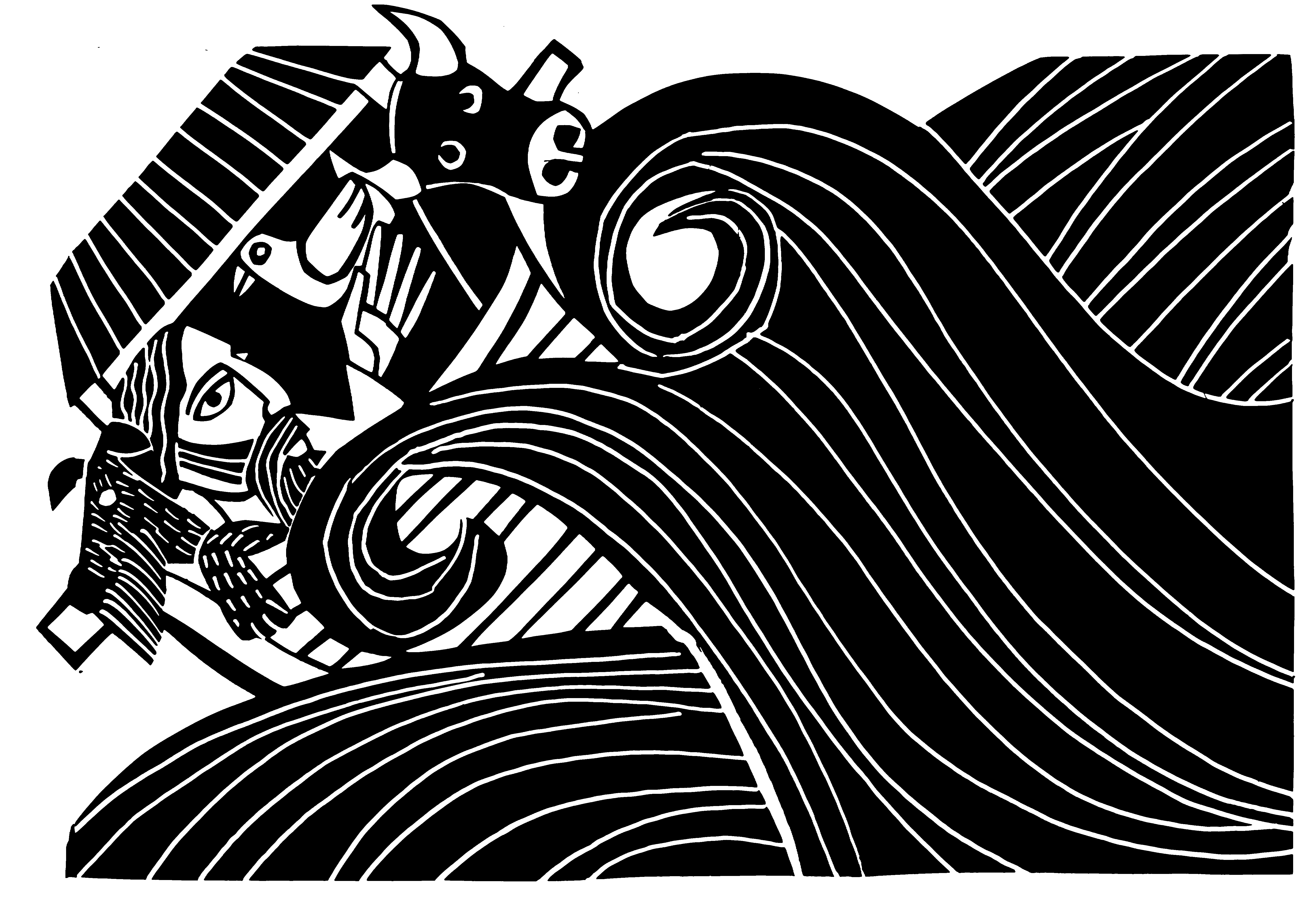 Mark 1.9-159 In those days Jesus came from Nazareth of Galilee and was baptized by John in the Jordan. 10And just as he was coming up out of the water, he saw the heavens torn apart and the Spirit descending like a dove on him. 11And a voice came from heaven, ‘You are my Son, the Beloved;  with you I am well pleased.’ 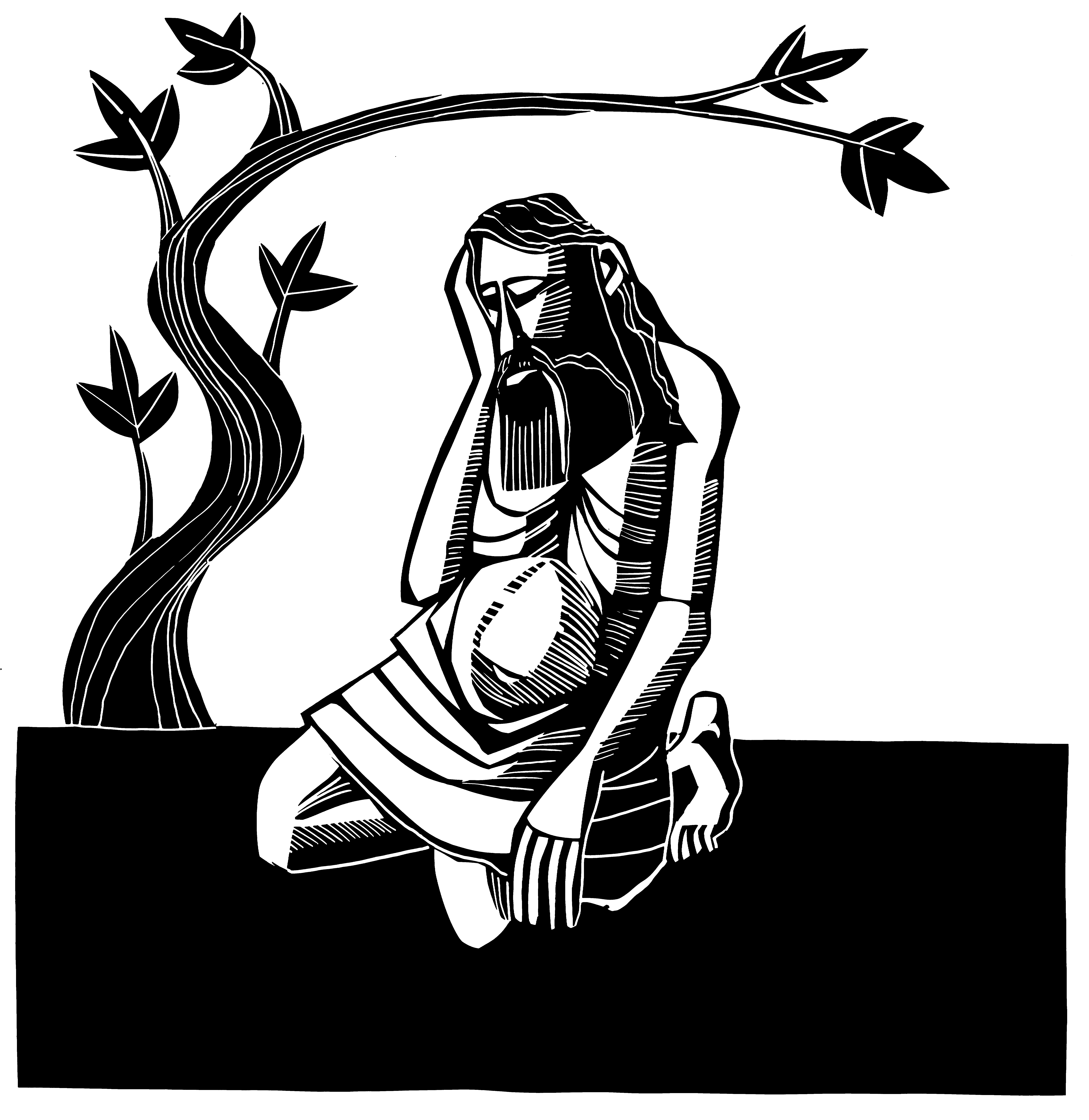 12 And the Spirit immediately drove him out into the wilderness. 13He was in the wilderness for forty days, tempted by Satan; and he was with the wild beasts; and the angels waited on him. 14 Now after John was arrested, Jesus came to Galilee, proclaiming the good news of God, 15and saying, ‘The time is fulfilled, and the kingdom of God has come near; repent, and believe in the good news.’Post Communion PrayerLord God,you have renewed us with the living bread from heaven;by it you nourish our faith, increase our hope,and strengthen our love:teach us always to hunger for him who is the true and living bread,and enable us to live by every word that proceeds from out of your mouth;through Jesus Christ our Lord. Amen.NOTICES:At the end of the service please place your service booklet in the box provided at the back of church and take this sheet home with you.To comply with NHS Test & Trace we ask you to fill in the contact sheet and place this in a separate box at the back of church. Please do not fold the sheet. For the time enter the time of the service you are attending. If you are using the NHS app the QR code is displayed at the back of church and in the porch.Forthcoming services:28th February    The Second Sunday in Lent9.30am      Holy Communion at St Mary’s11.00am    Morning Prayer at St Peter’s 7th March	The Third Sunday in Lent9.30am	    Morning Prayer at St Mary’s11.00am   Morning Prayer at St Peter’s14th March  	Mothering Sunday9.30am     Holy Communion at St Mary’s11.00am   Holy Communion at St Peter’s21st March 	Passion Sunday9.30am    Morning Prayer at St Mary’s11.00am  Morning Prayer at St Peter’s28th March	Palm Sunday9.30am   Holy Communion at St Mary’s11.00am Holy Communion at St Peter’sPlease note the revised pattern of services as we near the end of Lent. Services may change at short notice due to the current situation.LentDue to current restrictions we shall not be offering a Lent course this year. The Church of England has prepared a simple Lent leaflet with a short bible passage for each day accompanied by a reflection and a prayer. This is available online via the CofE website, as an app for Android and iOS, or as a printed leaflet. The printed material has been ordered but you can download the app for free.#Live Lent – God’s Story Our Story.Chester Cathedral Bible Talks 2021A series of speakers on Wednesday 1.10pm – 2.00pm24th Feb  	The Ven Dr Michael Gilbertson 		Archdeacon of Chester		St Michael3rd March	Prof William Horbury		University of Cambridge		Ideas of ‘The Saints’: from the Psalms		and the Calendar to Everest 192410th March	Prof Loveday Alexander		University of Sheffield		‘Love bade me welcome’		George Herbert & Nicholas Ferrar17th March	Prof Philip Alexander		University of Manchester		St Patrick24th March	Dr Robert Evans		University of Chester		Easter DayZoom meetings may be booked through deansoffice@chestercathedral.com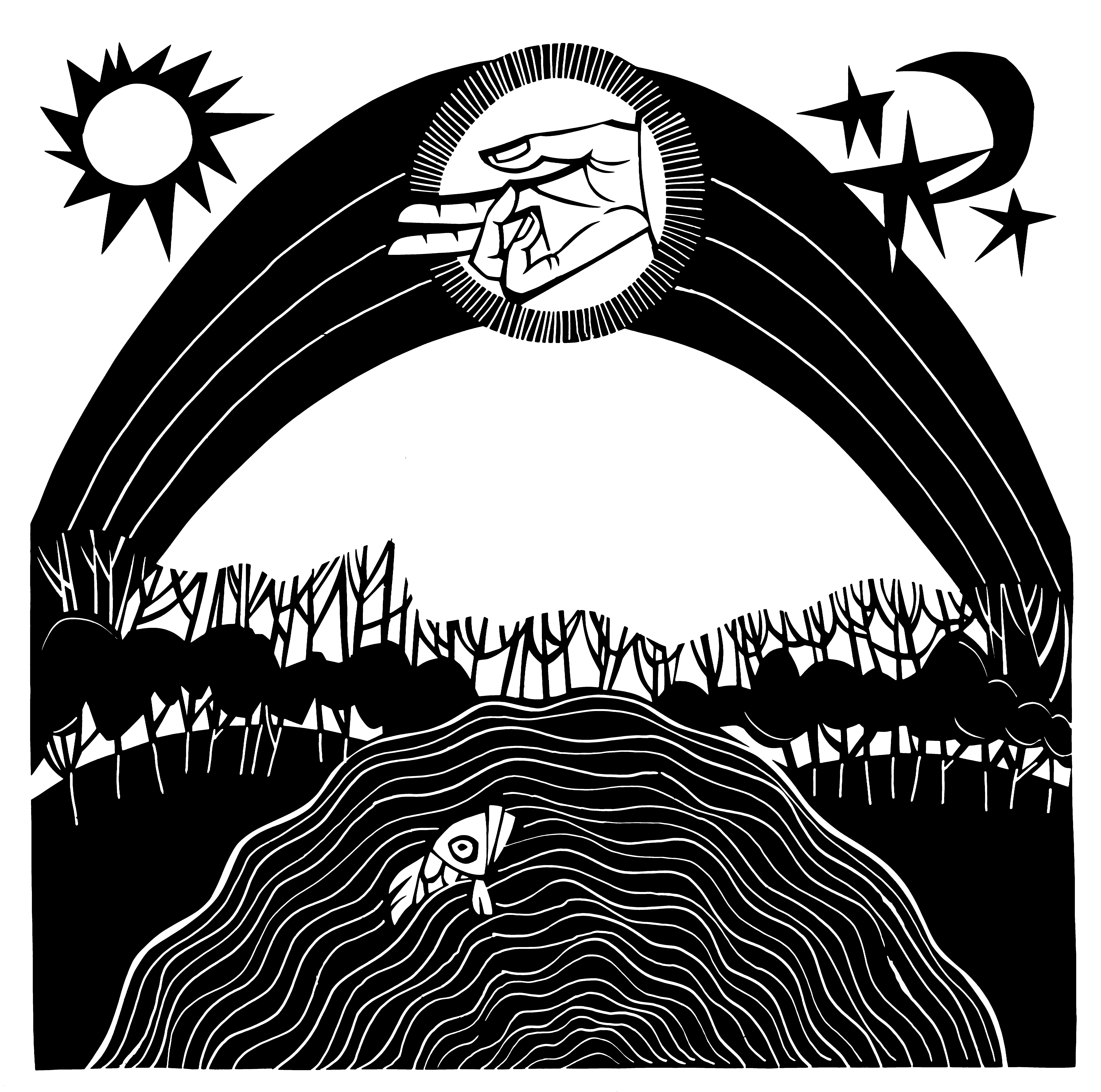 